2019 聖約翰科大資工系教師研習【題目名稱】YOLO 深度學習實務應用研習目的當 「人工智慧(Artificial Intelligence)」 與發展成熟的「物聯網(Internet of Things)」技術匯流後，就進化成為了 AIoT (AI+IoT)，藉此提供使用者期待、甚至於超出期待的服務。從人工智慧的角度思考，該技術的強大是根基於數據資料探勘後的演算，由於聯網裝置的普及，累積了足夠的資料數量，讓人工智慧演算法應用於數據分析更加可行，也使得人工智慧從一開始的輔助、增強功能，到深度學習後的自主性。     本次研習有專業講師除教授深度學習理論，並以樹莓派搭配開源專案 YOLO來作為實際應用，在本次研習中您將可以實際動手體驗樹莓派搭配 YOLO 專案帶給您的便利性、應用性以及可開發性。主辦單位                              聖約翰科技大學/資工系                 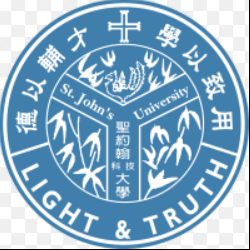 研習資訊時間: 108年11月06日(星期三) AM 9:00~PM 5:00。     地點:聖約翰科技大學/資工系。對象:全國高中職與大專院校之工科教師皆可報名。     為使研習教師皆能參與實作，報名人數限額30名。研習內容其他事項說明報名網址： 研習費用: 免費(活動期間的保險、住宿與交通請自理)。報名時間: 即日起報名額滿為止，主辦單位再行通知。全程參與並完成所有實作課者，由聖約翰科技大學發給研習證明。聖約翰科技大學交通資訊: http://www.sju.edu.tw/_files/Info_01_01b.jpg。聖約翰科技大學校內地圖: http://www.sju.edu.tw/_files/sju_map.jpg。連絡方式主辦單位:聖約翰科技大學資工系研習內容研習內容研習內容上午8:30 ~ 9:00報到上午9:00 ~ 10:20淺談 AIoT 深度學習的介紹上午10:20 ~ 10:30休息時間上午10:30 ~ 12:00環境建置與應用（一）Python 與 Pi Camera/USB Camera環境建置在Raspberry Pi 上建置 OpenCV 與 YOLO12:00 ~ 13:10中午休息與用餐下午13:10 ~ 14:40環境建置與應用（二）使用 Raspberry Pi 建置啞巴相機電腦YOLO 搭配網路攝影機建置實務下午14:40 ~ 15:00休息時間下午15:00 ~ 16:30實務應用如何訓練自己的 YOLO model下午16:30 ~ 17:00課後討論